活動名稱： 109學年度本校與宜鼎文教基金會合辦手理創價_電腦再生營隊 活動時間：109.7.27活動內容：校長主持手理創價_電腦再生營隊開幕式。活動照片：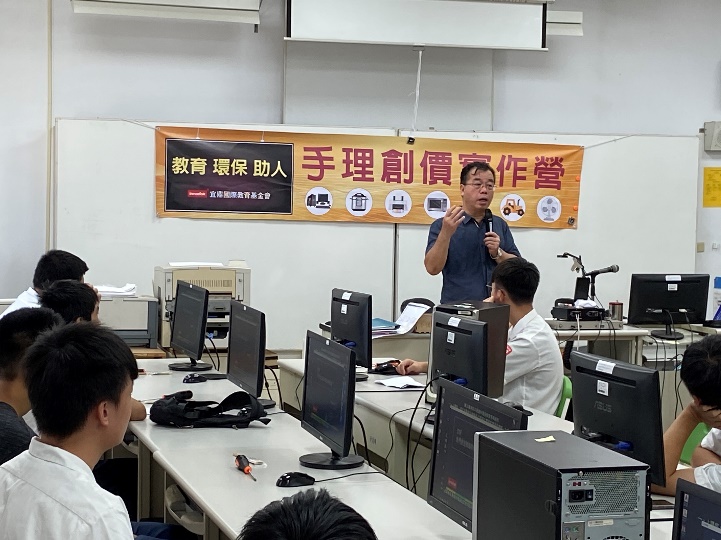 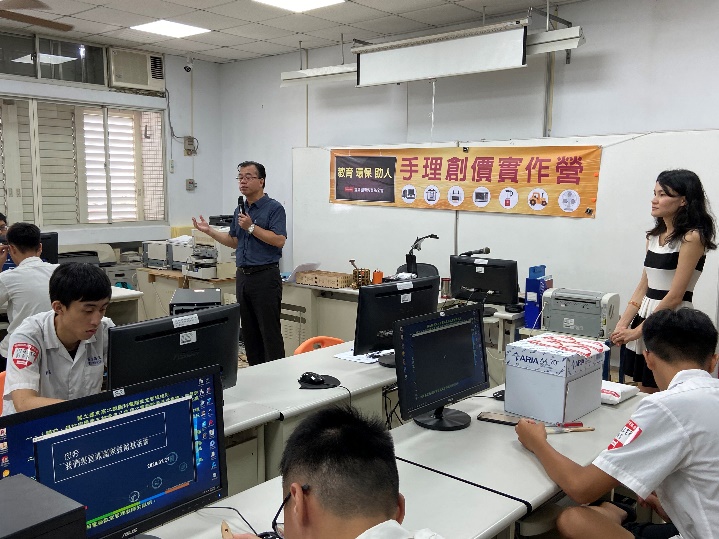 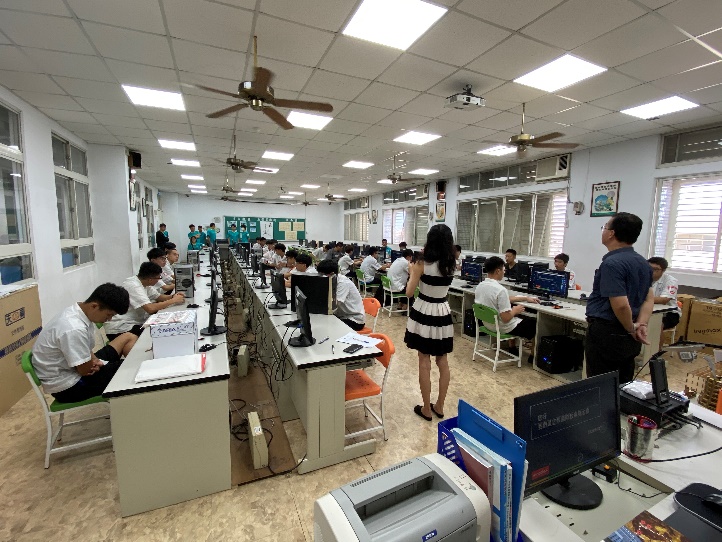 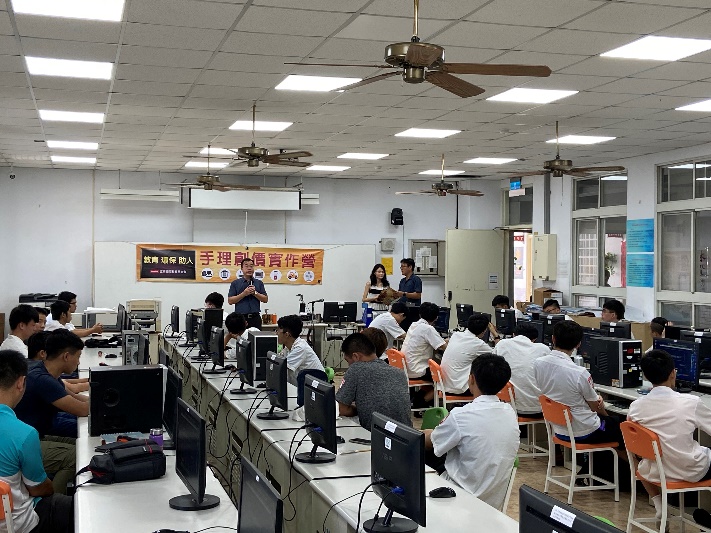 